En employant le passé-composé et l’imparfait, écrivez un article de journal qui résume l’histoire de Uku et LéléParoles de Lava.Il était un volcan au coeur de l’océan.
Vivant solitaire au beau milieu de la mer.
Dominant le lagon bleu où jouaient les amoureux.
Il espérait ne plus être seul.
Et depuis des années, jour après jour, il chantait.
Encore et encore cette chanson.Un songe étrange me hante mais j’y crois.
Tu es près de moi, je suis près de toi.
Le ciel et la terre feront entendre ma voix.
Et tu seras là avec moi.Tant de temps en solitaire.
A changé sa lave en pierre.
La flamme de sa vie doucement s’éteignait.
Ignorait-il vraiment au plus profond de l’océan.
Une âme soeur, un volan.
Ecouter sa mélodie.Chaque jour elle entendait.
Son coeur de lave grandissait.
Et elle murmurait : « Cette chanson est pour moi ».
Elle espérait vraiment le voir hors de l’océan.
Mais il chantait sa chanson pour la dernière fois.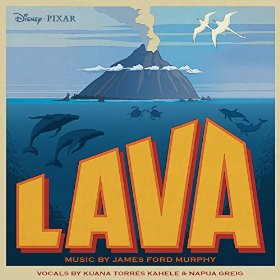 Un songe étrange me hante mais j’y crois.
Tu es près de moi, je suis près de toi.
Le ciel et la terre feront entendre ma voix.
Et tu seras là avec moi.Elle jaillit de l’océan, la plus jolie des volcans.
Cherchant autour d’elle mais elle ne put le voir.
Il essaya de lui chanter qu’il était là à ses côtés.
Mais sa lave perdue, son chant disparut.
Ses larmes emplirent toute la mer.
Lorsque ses rêves chavirèrent.
Tandis qu’elle gardait sa chanson en son coeur.(Lélé)
Un songe étrange me hante mais j’y crois.
Tu es près de moi, je suis près de toi.
Le ciel et la terre feront entendre ma voix.
Et tu seras là avec moi.Leur bonheur incandescent les unit hors de l’océan.
Pour toujours ensemble dans le feu de l’amour.
Ils ne seront plus solitaires, c’est Aloha leur univers.
Et quand vous les verrez.
Ils vont vous chanter.(Uku et Lélé)
Un songe étrange me hante mais j’y crois.(Lélé)
Je grandis avec toi.(Uku)
Tu grandis avec moi.Terre, ciel et océan, merci à vous.I Lava you.
I Lava you.
I Lava you.https://www.youtube.com/watch?v=ysqS3jbPXlA 